ใบสมัครการประกวด "วงดนตรีลูกทุ่งดาวรุ่งเมืองกรุง" ครั้งที่ 1 ระดับมัธยมศึกษา ภายใต้โครงการประกวดแข่งขันร้องเพลงไทยลุกทุ่งและวงดนตรีลูกทุ่ง ชิงถ้วยพระราชทานสมเด็จพระนางเจ้าสิริกิติ์ พระบรมราชินีนาถ พระบรมราชชนนีพันปีหลวง ระดับประเทศ ประจำปี 2566 (รอบคัดเลือก)ชื่อโรงเรียน	……………………………………………………………………………………………………………………………………….ที่อยู่		……………………………………………………………………………………………………………………………………….		……………………………………………………………………………………………………………………………………….ชื่อผู้บริหาร	………………………………………………………………………หมายเลขโทรศัพท์……………………………….…….ชื่ออาจารย์ผู้ควบคุมวง	………………………………………………………….หมายเลขโทรศัพท์………………….………….………ชื่อผู้ฝึกสอน	………………………………………………………………………หมายเลขโทรศัพท์…………………………….……….ชื่อผู้ประสานงาน	………………………………………………………………………หมายเลขโทรศัพท์.…………………………………….E-mail		……………………………………………………………………………………………………………………………………….FACEBOOK	………………………………………………………………………………(ช่องทางในการติดต่อส่งข้อมูล)เพลงที่ใช้ในการประกวดรอบคัดเลือก	…………………………………………………………………………………….……………1. บทเพลง	……………………………………………………………แต่งโดย………………………..……………………….2. ใช้เวลา	………………………นาที3. จำนวนผู้แสดงทั้งหมด	…………………คนขอรับรองว่าบุคคลที่เข้าร่วมการแข่งขันมีระเบียนประวัติและอยู่ในโรงเรียนตามสังกัด(.............................................................)ตำแหน่ง..................................................วันที่........................................................ใบสมัครการประกวด "วงดนตรีลูกทุ่งดาวรุ่งเมืองกรุง" ครั้งที่ 1 ระดับมัธยมศึกษา ภายใต้โครงการประกวดแข่งขันร้องเพลงไทยลุกทุ่งและวงดนตรีลูกทุ่ง ชิงถ้วยพระราชทานสมเด็จพระนางเจ้าสิริกิติ์ พระบรมราชินีนาถ พระบรมราชชนนีพันปีหลวง ระดับประเทศ ประจำปี 2566 (รอบคัดเลือก)ข้าพเจ้า............................................................. นามสกุล.............................................................................ชื่อวง..............................................................................................................................................................สถานศึกษา..............................................................  ประกวดรุ่นอายุไม่เกิน .........18.....ปี........................จังหวัด....................................................................... โทรศัพท์.....................................................................ขอส่งใบสมัครเข้าร่วมประกวด "วงดนตรีลูกทุ่งดาวรุ่งเมืองกรุง" และได้ส่งหลักฐานมาด้วยแล้ว คือ(    )	1. ใบสมัครประกวดในนามสถานศึกษา ต้องลงนามโดยผู้อำนวยการสถานศึกษา และผู้ควบคุมวง     และประทับตราประจำโรงเรียน (    )	2. บัญชีรายชื่อผู้เข้าประกวดพร้อมติดภาพถ่ายขนาด 1 นิ้ว หน้าตรง ไม่สวมหมวก ไม่สวมแว่น    กันแดด ถ่ายไว้ไม่เกิน 3 เดือน 	(    )	3. หนังสือรับรองผู้เข้าประกวดทุกคน กรณีสังกัดสถานศึกษาเดียวกันทั้งวง ต้องมีหนังสือรับรองผู้เข้า    ประกวดทุกคนจากสถานศึกษา (    )	4. เอกสารประกอบรายละเอียดแสดง และเอกสารเนื้อร้องเทิดพระเกียรติ สมเด็จพระนางเจ้า    สิริกิติ์ พระบรมราชินีนาถ พระบรมราชชนนีพันปีหลวง	(    )	5. เอกสารใบมอบอำนาจสำหรับมารับเงินทุนส่งเสริมระดับความสามารถ และทุนส่งเสริมรางวัล    ยอดเยี่ยม (ถ้ามี)	(    )	6. อัพโหลดคลิปวีดีโอลงในยูทูป แล้วแนบลิ้งค์ ภายในเพจ Facebook สถาบันศิลปะวัฒนธรรม     ราชมงคลกรุงเทพ ซึ่งบันทึกภาพและเสียงการแสดงสดตามที่กำหนดไว้ในระเบียบ 
		*เอกสารทุกแผ่นต้องประทับตราประจำโรงเรียนและมีลายมือชื่อผู้อำนวยการโรงเรียนกำกับ ทั้งนี้ เอกสารใบสมัคร ส่งได้ที่ E-mail : culcenter.rmutk.@hotmail.com *ลงชื่อ........................................... 			ลงชื่อ.........................................   ( ............................................. ) 			   ( .............................................)ผู้ควบคุมวง				        ผู้บริหารสถานศึกษา               โทร...................................			   โทร...................................		       แบบรายชื่อผู้เข้าการประกวด "วงดนตรีลูกทุ่งดาวรุ่งเมืองกรุง" ครั้งที่ 1 ระดับมัธยมศึกษาชื่อวงดนตรี .............................................................................รุ่นอายุไม่เกิน..................ปี............สถานศึกษา..............................................................................จังหวัด..........................................แบบรายชื่อผู้เข้าการประกวด "วงดนตรีลูกทุ่งดาวรุ่งเมืองกรุง" ครั้งที่ 1 ระดับมัธยมศึกษาชื่อวงดนตรี .............................................................................รุ่นอายุไม่เกิน..................ปี............สถานศึกษา..............................................................................จังหวัด..........................................ลงชื่อ .............................................   ( ...................................................... )   ผู้บริหารสถานศึกษาแบบรายชื่อผู้เข้าการประกวด "วงดนตรีลูกทุ่งดาวรุ่งเมืองกรุง" ครั้งที่ 1 ระดับมัธยมศึกษาชื่อวงดนตรี .............................................................................รุ่นอายุไม่เกิน..................ปี............สถานศึกษา..............................................................................จังหวัด..........................................รูปบัตรประชาชนชื่อ ......................................................	                                                  ตำแหน่ง .............................................ลายมือชื่อ............................................	รูปบัตรประชาชนชื่อ ......................................................	                                                  ตำแหน่ง .............................................ลายมือชื่อ............................................	รูปบัตรประชาชนชื่อ ......................................................	                                                  ตำแหน่ง .............................................ลายมือชื่อ............................................	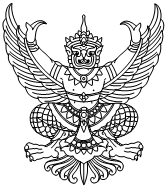 หนังสือรับรองผู้เข้าร่วมประกวด"วงดนตรีลูกทุ่งดาวรุ่งเมืองกรุง" ครั้งที่ 1 ระดับมัธยมศึกษา									………………………………………………..									………………………………………………..………………………………………………..						    กรกฎาคม  2566		หนังสือฉบับนี้ให้ไว้เพื่อรับรองว่า ............................. เกิดวันที่ ...................................               อายุ.......... ปี เลขประจำตัวบัตรประชาชน ................................................. เป็นนักร้อง/นักแสดง/นักดนตรี          วง............................. จังหวัด................................... ผู้เข้าร่วมประกวด"วงดนตรีลูกทุ่งดาวรุ่งเมืองกรุง" ครั้งที่ 1 ระดับมัธยมศึกษา จริง จึงออกออกหนังสือไว้เป็นหลักฐาน 			ให้ไว้  ณ  วันที่       กรกฎาคม  2566 ลงชื่อ .............................................   ( ...................................................... )   ผู้บริหารสถานศึกษาลำดับที่ชื่อ - สกุลลายมือชื่อเครื่องดนตรี123456789101112131415161718192021222324252627282930ลำดับที่ชื่อ - สกุลลายมือชื่อเครื่องดนตรี3132333435363738394041424344454647484950